        ΠΑΝΕΠΙΣΤΗΜΙΟ ΘΕΣΣΑΛΙΑΣ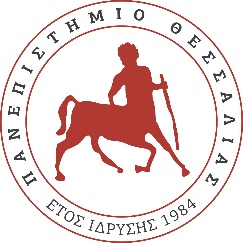                ΣΧΟΛΗ ΕΠΙΣΤΗΜΩΝ ΥΓΕΙΑΣ                               ΚΟΣΜΗΤΕΙΑ                                  ΚΤΙΡΙΟ ΒΙΒΛΙΟΘΗΚΗΣ, 1ος ΟΡΟΦΟΣΤαχυδρομική Διεύθυνση:  ΠΑΝΕΠΙΣΤΗΜΙΟΥ 3, 41500 – ΒΙΟΠΟΛΙΣ, ΛΑΡΙΣΑΤηλέφωνο: 241068 5745-6-7 | Τηλεομοιοτυπία: 241068 5541 | Ηλεκτρονική Διεύθυνση: kosmitia_sey@uth.grΔελτίο Τύπου Τελετών Ορκωμοσιών Σχολής Επιστήμων Υγείας Σας ενημερώνουμε ότι οι τελετές απονομής πτυχίων στους προπτυχιακούς και μεταπτυχιακούς φοιτητές των Τμημάτων της Σχολής Επιστημών Υγείας καθώς και η αναγόρευση – καθομολόγηση διδακτόρων, θα πραγματοποιηθούν στις ημερομηνίες 26, 27, 28 & 29 Μαρτίου 2024, στο Αμφιθέατρο  «Ιπποκράτης» του Τμήματος Ιατρικής στο Campus Βιόπολις στην πόλη της Λάρισας, ως ακολούθως:ΤΡΙΤΗ 26 ΜΑΡΤΙΟΥ 2024Ώρα  09.30:    Τμήμα  Ιατρικής Προγράμματα Μεταπτυχιακών Σπουδών Μεθοδολογία  Βιοϊατρικής Έρευνας, Βιοστατιστική  και  Κλινική ΒιοπληροφορικήΕφαρμοσμένη Δημόσια Υγεία και Περιβαλλοντική Υγιεινή Η Διατροφή στην Υγεία και στη ΝόσοΠρόληψη και Έλεγχος Κλινικά Σοβαρών Λοιμώξεων σε Μονάδες ΥγείαςΏρα  11.00:   Τμήμα  Ιατρικής Προγράμματα Μεταπτυχιακών Σπουδών ΔΠΜΣ Πρωτοβάθμια Φροντίδα ΥγείαςΔΠΜΣ Άσκηση, Εργοσπιρομετρία και ΑποκατάστασηΝευροαποκατάστασηΚλινικές Εφαρμογές Μοριακής ΙατρικήςΏρα  12.30:    Τμήμα  Ιατρικής Προγράμματα Μεταπτυχιακών Σπουδών Υπερηχογραφική λειτουργική απεικόνιση για την πρόληψη και διάγνωση των αγγειακών παθήσεων Δεοντολογία και Ηθική στις Βιοϊατρικές Επιστήμες Διαγνωστική και Θεραπευτική Προσέγγιση του Διαβητικού Ποδιού ΤΕΤΑΡΤΗ 27 ΜΑΡΤΙΟΥ 2024Ώρα  09.30:     Τμήμα  Ιατρικής  Πρόγραμμα Προπτυχιακών ΣπουδώνΏρα  10.30:    Τμήμα  Ιατρικής  Προγράμματα Μεταπτυχιακών Σπουδών Θρόμβωση και Αντιθρομβωτική Αγωγή Αλγολογία Και Ανακουφιστική/Παρηγορική ΦροντίδαΧειρουργική κάτω κοιλίας, Ελάσσονος Πυέλου και ΠερινέουΣύγχρονη Πρόληψη και Αντιμετώπιση Παιδιατρικών Νοσημάτων Ώρα  12.00:    Τμήμα  Ιατρικής  Προγράμματα Μεταπτυχιακών Σπουδών Διαχείριση και Αποκατάσταση Βαρέως ΠάσχονταΦυσικές Αρχές Βιοϊατρικής Απεικόνισης και ΑκτινοπροστασίαΚαρδιακή Ανεπάρκεια – Καρδιο-Ογκολογία – Καρδιαγγειακή ΑποκατάστασηΒιολογία της Αναπαραγωγής--Βιοδείκτες στη Μαιευτική & Γυναικολογία-Περιγεννητική Ιατρική   Γενετική Του Ανθρώπου - Γενετική ΣυμβουλευτικήΠΕΜΠΤΗ 28 ΜΑΡΤΙΟΥ 2024Ώρα  09.30:    Τμήμα Κτηνιατρικής  Πρόγραμμα  Προπτυχιακών ΣπουδώνΠρόγραμμα Μεταπτυχιακών Σπουδών  ΔΙΔΑΚΤΟΡΕΣ Ώρα  11.00:    Τμήμα Φυσικοθεραπείας – Τμήμα Δημόσιας & Ενιαίας Υγείας Κοινή ΤελετήΠρογράμματα Προπτυχιακών ΣπουδώνΏρα  12.30:    Τμήμα  Ιατρικής  Πρόγραμμα Μεταπτυχιακών Σπουδών Μεταπτυχιακό Δίπλωμα Ειδίκευσης στη Νεφρολογική Φροντίδα  ΠΑΡΑΣΚΕΥΗ 29 ΜΑΡΤΙΟΥ 2024Ώρα  09.30:    Τμήμα Βιοχημείας-ΒιοτεχνολογίαςΠρόγραμμα  Προπτυχιακών ΣπουδώνΏρα  10.30:     Τμήμα Βιοχημείας-ΒιοτεχνολογίαςΠρογράμματα Μεταπτυχιακών ΣπουδώνΔΙΔΑΚΤΟΡΕΣ Ώρα  11.30 -    Τμήμα Νοσηλευτικής   Πρόγραμμα  Προπτυχιακών ΣπουδώνΏρα  13.00:     Τμήμα Νοσηλευτικής Πρόγραμμα  Προπτυχιακών Σπουδών Εξομοίωσης 